NAZIV DEJAVNOSTI: VERSTVA IN ETIKA I. Število ur tedensko: 1 ura/tedenIzvajalec: Tanja Vozelj, prof. geog. in zgo.Razred: 7. razredSLIKA/FOTO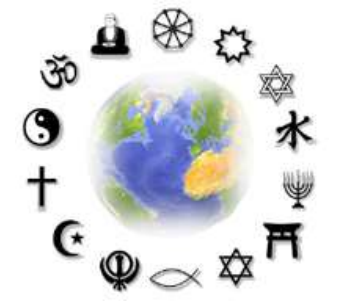 Zakaj izbrati ta predmet?Predvsem zaradi zanimivih in aktualnih vsebin, ki jih bomo obravnavali. Pri izbirnem predmetu učence pripravljamo k temu, da bodo lahko dojemali raznolikosti verstev kot sestavine raznolikosti sveta (verstva sveta – svetovi verstev). Izhajamo iz verstev našega okolja in se sprašujemo po njegovih značilnostih, iščemo lastno identiteto ob spoznavanju in sprejemanju različnosti drugih ter omogočanju sožitja (raziskujemo vrednote človeškega življenja, dostojanstva, miru, pravičnosti, sporazumevanja). Kaj bomo počeli?Predstavili bomo versko situacijo v svetu in pri nas. Podrobneje bomo spoznali nastanek in značilnosti največjih religij: krščanstvo, islam, budizem, judovstvo, ostala azijska verstva, tradicionalne religije ter nova religiozna gibanja. 
Spoznali bomo pomen vzornikov za te religije ter vzornike v današnji družbi, vzornike učencev. 
Odkrivali bomo podobnosti in različnosti med ljudmi ter našo vlogo v raznoliki družbi. Načini ocenjevanja:V vsakem ocenjevalnem obdobju po ena ocena, ki jo bo učenec/-ka pridobil/-a na raznolike načine (raziskovalna naloga, predstavitev izbrane teme, projektno skupinsko delo). 
Delo pri predmetu temelji predvsem na delu z viri in raziskovanjem tematik, skupinskem delu in sooblikovanju učnih ur s strani učencev. Del pouka se bo izvajal tudi na terenu. NAZIV DEJAVNOSTI: VERSTVA IN ETIKA II. Število ur tedensko: 1 ura/tedenIzvajalec: Tanja Vozelj, prof. geog. in zgo.Razred: 8. razredSLIKA/FOTOZakaj izbrati ta predmet?Predvsem zaradi zanimivih in aktualnih vsebin, ki jih bomo obravnavali.  (Ljudje in verstva: verska kultura)Pri izbirnem predmetu se osredotočamo na pomen skupnosti, v kateri(h) živimo, po pogojih in posledicah skupnega življenja. Pri obravnavi verstev so zato v ospredju verske skupnosti, njihov odnos do drugih skupnosti, vrednote in etika medčloveških odnosov različnih verstev. Pouk pomaga spoznavati vrednote, ki omogočajo skupnosti in sožitje. Skupaj z obravnavo svetovnih verstev je poudarek na "življenjskih temah«, kot so družina, prijateljstvo, ljubezen, egocentričnost in solidarnost v stiskah, delo in poklic.  Kaj bomo počeli?Seznanili se bomo s temeljnimi vidiki/sestavinami verstev: skupnost, obredi, simboli, življenjska vodila različnih religij, vrednote, prijateljstvo, ljubezen, delo/poklic, vloga moškega in ženske. Raziskali bomo in s primeri predstavili, kako posamezna religija obravnava vrednoto svobode, vesti in odgovornosti. Spoznali bomo vlogo družine v različnih religijah. Seznanili se bomo tudi z magijskim mišljenjem in praksami v preteklosti ter sedanjosti in razliko med magijskim in znanstvenim razmišljanjem. Načini ocenjevanja:V vsakem ocenjevalnem obdobju po ena ocena, ki jo bo učenec/-ka pridobil/-a na raznolike načine (raziskovalna naloga, predstavitev izbrane teme, projektno skupinsko delo). 
Delo pri predmetu temelji predvsem na delu z viri in raziskovanjem tematik, skupinskem delu in sooblikovanju učnih ur s strani učencev ter spremljanju/raziskovanju medijev. Del pouka se bo izvajal tudi na terenu. NAZIV DEJAVNOSTI: VERSTVA IN ETIKA III. Število ur tedensko: 1 ura/tedenIzvajalec: Tanja Vozelj, prof. geog. in zgo.Razred: 9. razredSLIKA/FOTOZakaj izbrati ta predmet?Predvsem zaradi zanimivih in aktualnih vsebin, ki jih bomo obravnavali.  (Krščanstvo in zahodna civilizacija)Pri izbirnem predmetu se osredotočamo na posameznika in njegovo odgovornost v svetu in skupnostih. Pouk je osredotočen na raziskovanje krščanstva, skupaj z njegovimi viri in smeri, ki so iz njega izšle ali ga spremljale v evropskem in slovenskem prostoru (pojem osebe in njega dostojanstva, pravic ter odgovornosti v »zahodni« civilizaciji). Kaj bomo počeli?Seznanili se bomo s pomenom vsebine v Bibliji (Stara in Nova zaveza, kot najvplivnejše besedilo v evropski zgodovini). Raziskali bomo krščanstvo in njegove korenine v judovski in grško-rimski kulturi, rast krščanstva in njegove delitve, spoznali razsvetljenska izhodišča. Pripravili bomo pregled vidnih krščanskih osebnosti na Slovenskem (od Sv. Modesta in Eme Krške dalje). V luči preteklosti bomo pogledali versko (ne)strpnost in verske vojne ter jih navezali na današnji čas. Raziskali bomo, kako je vera v preteklosti vplivala na znanost in kako vpliva danes. Na koncu se bomo seznanili še z ateizmom in humanizmom. Načini ocenjevanja:V vsakem ocenjevalnem obdobju po ena ocena, ki jo bo učenec/-ka pridobil/-a na raznolike načine (raziskovalna naloga, predstavitev izbrane teme, projektno skupinsko delo). 
Delo pri predmetu temelji predvsem na delu z viri in raziskovanjem tematik, skupinskem delu in sooblikovanju učnih ur s strani učencev ter spremljanju/raziskovanju medijev. Del pouka se bo izvajal tudi na terenu. 